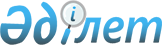 Кербұлақ аудандық мәслихатының 2022 жылғы 23 желтоқсандағы № 30-172 "Кербұлақ ауданының 2023-2025 жылдарға арналған бюджеті туралы" шешіміне өзгерістер енгізу туралыЖетісу облысы Кербұлақ аудандық мәслихатының 2023 жылғы 4 тамыздағы № 6-43 шешімі
      ШЕШТІ:
      1. Кербұлақ аудандық мәслихатының "Кербұлақ ауданының 2023-2025 жылдарға арналған бюджеті туралы" 2022 жылғы 23 желтоқсандағы № 30-172 шешіміне келесі өзгерістер енгізілсін:
      1-тармақ жаңа редакцияда жазылсын:
       "1. 2023-2025 жылдарға арналған аудандық бюджет тиісінше осы шешімнің 1, 2 және 3-қосымшаларына сәйкес, оның ішінде 2023 жылға келесі көлемдерде бекітілсін:
      1) кірістер 10 035 720 мың теңге, оның ішінде:
      салықтық түсімдер 713 562 мың теңге;
      салықтық емес түсімдер 115 082 мың теңге;
      негізгі капиталды сатудан түсетін түсімдер 75 140 мың теңге;
      трансферттер түсімі 9 131 936 мың теңге;
      2) шығындар 10 246 627 мың теңге;
      3) таза бюджеттік кредиттеу 90 709 мың теңге, оның ішінде:
      бюджеттік кредиттер 165 600 мың теңге;
      бюджеттік кредиттерді өтеу 74 891 мың теңге;
      4) қаржы активтерімен операциялар бойынша сальдо 0 теңге, оның ішінде:
      қаржы активтерін сатып алу 0 теңге;
      мемлекеттің қаржы активтерін сатып алудан түсетін түсімдер 0 теңге;
      5) бюджет тапшылығы (профициті) (-) 301 616 мың теңге;
      6) бюджет тапшылығын қаржыландыру (профицитін пайдалану) 301 616 мың теңге, оның ішінде:
      қарыздар түсімі 165 600 мың теңге;
      қарыздарды өтеу 100 099 мың теңге;
      бюджет қаражатының пайдаланылатын қалдықтары 236 115 мың теңге.".
      көрсетілген шешімнің 1-қосымшасы осы шешімнің қосымшасына сәйкес жаңа редакцияда жазылсын.
      2. Осы шешім 2023 жылдың 1 қаңтарынан бастап қолданысқа енгізіледі. 2023 жылға арналған аудандық бюджет
					© 2012. Қазақстан Республикасы Әділет министрлігінің «Қазақстан Республикасының Заңнама және құқықтық ақпарат институты» ШЖҚ РМК
				
      Кербұлақ аудандық мәслихатының төрағасы 

Қ. Бекиев
Кербұлақ аудандық мәслихатының 2023 жылғы 4 тамыздағы № 06-43 шешіміне қосымшаКербұлақ аудандық мәслихатының 2022 жылғы 23 желтоқсандағы № 30-172 шешіміне 1-қосымша
Санаты Атауы
Санаты Атауы
Санаты Атауы
Санаты Атауы
Сомасы (мың теңге)
Сыныбы
Сыныбы
Сыныбы
Сомасы (мың теңге)
Ішкі сыныбы 
Ішкі сыныбы 
Сомасы (мың теңге)
1
2
3
4
5
1. Кірістер 
10 035 720
1
Салықтық түсімдер
713 562
01
Табыс салығы
535 423
1
Корпоративтік табыс салығы
535 423
04
Меншiкке салынатын салықтар
144 171
1
Мүлiкке салынатын салықтар
144 171
05
Тауарларға, жұмыстарға және қызметтерге салынатын iшкi салықтар
16 903
2
Акциздер
4 967
3
Табиғи және басқа ресурстарды пайдалануы үшін түсетін түсімдер
5 480
4
Кәсiпкерлiк және кәсiби қызметтi жүргiзгенi үшiн алынатын алымдар
6 456
08
Заңдық маңызы бар әрекеттерді жасағаны және (немесе) оған уәкілеттігі бар мемлекеттік органдар немесе лауазымды адамдар құжаттар бергені үшін алынатын міндетті төлемдер
17 065
1
Мемлекеттік баж
17 065
2
Салықтық емес түсiмдер
115 082
01
Мемлекеттік меншіктен түсетін кірістер
4 535
5
Мемлекет меншігіндегі мүлікті жалға беруден түсетін кірістер
4 450
7
Мемлекеттік бюджеттен берілген кредиттер бойынша сыйақылар
85
04
Мемлекеттік бюджеттен қаржыландырылатын, сондай-ақ Қазақстан Республикасы Ұлттық Банкінің бюджетінен (шығыстар сметасынан) ұсталатын және қаржыландырылатын мемлекеттік мекемелер салатын айыппұлдар, өсімпұлдар, санкциялар, өндіріп алулар
930
1
Мұнай секторы ұйымдарынан және Жәбірленушілерге өтемақы қорына түсетін түсімдерді қоспағанда, мемлекеттік бюджеттен қаржыландырылатын, сондай-ақ Қазақстан Республикасы Ұлттық Банкінің бюджетінен (шығыстар сметасынан) ұсталатын және қаржыландырылатын мемлекеттік мекемелер салатын айыппұлдар, өсімпұлдар, санкциялар, өндіріп алулар
930
06
Басқа да салықтық емес түсімдер
89 181
1
Басқа да салықтық емес түсімдер
89 181
3
Негізгі капиталды сатудан түсетін түсімдер
75 140
01
Мемлекеттік мекемелерге бекітілген мемлекеттік мүлікті сату
5 122
1
Азаматтарға пәтерлер сатудан түсетін түсімдер
5 122
03
Жердi және материалдық емес активтердi сату
70 018
1
Жерді сату
70 018
4
Трансферттердің түсімдері
9 131 936
01
Төмен тұрған мемлекеттiк басқару органдарынан трансферттер
17 671
3
Аудандық маңызы бар қалалардың, ауылдардың, кенттердің, аулдық округтардың бюджеттерінен трансферттер
17 671
02
Мемлекеттiк басқарудың жоғары тұрған органдарынан түсетiн трансферттер
9 114 265
2
Облыстық бюджеттен түсетiн трансферттер
9 114 265
Функционалдық топ Атауы
Функционалдық топ Атауы
Функционалдық топ Атауы
Функционалдық топ Атауы
Функционалдық топ Атауы
Сомасы
(мың теңге)
Кіші функция
Кіші функция
Кіші функция
Кіші функция
Сомасы
(мың теңге)
Бюджеттік бағдарламалардың әкiмшiсi
Бюджеттік бағдарламалардың әкiмшiсi
Бюджеттік бағдарламалардың әкiмшiсi
Сомасы
(мың теңге)
Бағдарлама
Бағдарлама
Сомасы
(мың теңге)
1
2
3
4
5
6
2. Шығындар
10 246 627
01
Жалпы сипаттағы мемлекеттiк қызметтер 
1 040 638
1
Мемлекеттiк басқарудың жалпы функцияларын орындайтын өкiлдi, атқарушы және басқа органдар
582 952
112
Аудан (облыстық маңызы бар қала) мәслихатының аппараты
50 742
001
Аудан (облыстық маңызы бар қала) мәслихатының қызметін қамтамасыз ету жөніндегі қызметтер
48 942
003
Мемлекеттік органның күрделі шығыстары
1 800
122
Аудан (облыстық маңызы бар қала) әкімінің аппараты
532 210
001
Аудан (облыстық маңызы бар қала) әкімінің қызметін қамтамасыз ету жөніндегі қызметтер
212 327
003
Мемлекеттік органның күрделі шығыстары
262 152
113
Төменгі тұраған бюджеттерге берілетін нысаналы ағымдағы трансферттер
57 731
2
Қаржылық қызмет
4 166
459
Ауданның (облыстық маңызы бар қаланың) экономика және қаржы бөлімі
4 166
003
Салық салу мақсатында мүлікті бағалауды жүргізу
1 427
010
Жекешелендіру, коммуналдық меншікті басқару, жекешелендіруден кейінгі қызмет және осыған байланысты дауларды реттеу 
2 739
9
Жалпы сипаттағы өзге де мемлекеттік қызметер
453 520
459
Ауданның (облыстық маңызы бар қаланың) экономика және қаржы бөлімі
68 149
001
Ауданның (облыстық маңызы бар қаланың) экономикалық саясаттын қалыптастыру мен дамыту, мемлекеттік жоспарлау, бюджеттік атқару және коммуналдық меншігін басқару саласындағы мемлекеттік саясатты іске асыру жөніндегі қызметтер
67 133
015
Мемлекеттік органның күрделі шығыстары
1 016
492
Ауданның (облыстық маңызы бар қаланың) тұрғын үй-коммуналдық шаруашылығы, жолаушылар көлігі, автомобиль жолдары және тұрғын үй инспекциясы бөлімі
385 371
001
Жергілікті деңгейде тұрғын үй-коммуналдық шаруашылығы, жолаушылар көлігі және автомобиль жолдары саласындағы мемлекеттік саясатты іске асыру жөніндегі қызметтер
45 732
067
Ведомстволық бағыныстағы мемлекеттік мекемелер мен ұйымдардың күрделі шығыстары
64 778
107
Жергілікті атқарушы органның шұғыл шығындарға арналған резервінің есебінен іс-шаралар өткізу
0
113
Төменгі тұрған бюджеттерге берілетін нысаналы ағымдағы трансферттер
274 861
02
Қорғаныс
57 178
1
Әскери мұқтаждар
23 486
122
Аудан (облыстық маңызы бар қала) әкімінің аппараты
23 486
005
Жалпыға бірдей әскери міндетті атқару шеңберіндегі іс-шаралар
23 486
2
Төтенше жағдайлар жөнiндегi жұмыстарды ұйымдастыру
33 692
122
Аудан (облыстық маңызы бар қала) әкімінің аппараты
33 692
007
Аудандық (қалалық) ауқымдағы дала өрттерінің, сондай-ақ мемлекеттік өртке қарсы қызмет органдары құрылмаған елді мекендерде өрттердің алдын алу және оларды сөндіру жөніндегі іс-шаралар
33 692
06
Әлеуметтiк көмек және әлеуметтiк қамсыздандыру
1 458 796
1
Әлеуметтiк қамсыздандыру
200 759
451
Ауданның (облыстық маңызы бар қаланың) жұмыспен қамту және әлеуметтік бағдарламалар бөлімі
200 759
005
Мемлекеттік атаулы әлеуметтік көмек 
200 759
2
Әлеуметтiк көмек 
1 184 539
451
Ауданның (облыстық маңызы бар қаланың) жұмыспен қамту және әлеуметтік бағдарламалар бөлімі
1 184 539
002
Жұмыспен қамту бағдарламасы
632 791
004
Ауылдық жерлерде тұратын денсаулық сақтау, білім беру, әлеуметтік қамтамасыз ету, мәдениет, спорт және ветеринар мамандарына отын сатып алуға Қазақстан Республикасының заңнамасына сәйкес әлеуметтік көмек көрсету
42 659
006
Тұрғын үйге көмек көрсету
22 016
007
Жергілікті өкілетті органдардың шешімі бойынша мұқтаж азаматтардың жекелеген топтарына әлеуметтік көмек
84 755
010
Үйден тәрбиеленіп оқытылатын мүгедек балаларды материалдық қамтамасыз ету
4 306
014
Мұқтаж азаматтарға үйде әлеуметтiк көмек көрсету
132 744
017
Мүгедектерді оңалту жеке бағдарламасына сәйкес, мұқтаж мүгедектерді міндетті гигиеналық құралдармен және ымдау тілі мамандарының қызмет көрсетуін, жеке көмекшілермен қамтамасыз ету 
178 766
023
Жұмыспен қамту орталықтарының қызметін қамтамасыз ету
86 502
9
Әлеуметтік көмек және әлеуметтік қамтамасыз ету салаларындағы өзге де қызметтер
73 498
451
Ауданның (облыстық маңызы бар қаланың) жұмыспен қамту және әлеуметтік бағдарламалар бөлімі
68 498
001
Жергілікті деңгейде халық үшін әлеуметтік бағдарламаларды жұмыспен қамтуды қамтамасыз етуді іске асыру саласындағы мемлекеттік саясатты іске асыру жөніндегі қызметтер
43 352
011
Жәрдемақыларды және басқа да әлеуметтік төлемдерді есептеу, төлеу мен жеткізу бойынша қызметтерге ақы төлеу
8 348
021
Мемлекеттік органның күрделі шығыстары
0
050
Қазақстан Республикасында мүгедектердің құқықтарын қамтамасыз ету және өмір сүру сапасын жақсарту жөніндегі 2012-2018 жылдарға арналған іс-шаралар жоспарын іске асыру
16 798
492
Ауданның (облыстық маңызы бар қаланың) тұрғын үй-коммуналдық шаруашылығы, жолаушылар көлігі, автомобиль жолдары және тұрғын үй инспекциясы бөлімі
5 000
094
Әлеуметтік көмек ретінде тұрғын үй сертификаттарын беру 
5 000
07
Тұрғын үй-коммуналдық шаруашылық
3 540 082
1
Тұрғын үй шаруашылығы
1 301 577
472
Ауданның (облыстық маңызы бар қаланың) құрылыс, сәулет және қала құрылысы бөлімі
1 301 577
003
Коммуналдық тұрғын үй қорының тұрғын үйін жобалау және (немесе) салу, реконструкциялау
1 069 121
004
Инженерлік-коммуникациялық инфрақұрылымды жобалау, дамыту және (немесе) жайластыру
136 456
098
Коммуналдық тұрғын үй қорының тұрғын үйлерін сатып алу
96 000
492
Ауданның (облыстық маңызы бар қаланың) тұрғын үй-коммуналдық шаруашылығы, жолаушылар көлігі, автомобиль жолдары және тұрғын үй инспекциясы бөлімі
0
004
Азаматтардың жекелеген санаттарын тұрғын үймен қамтамасыз ету
0
2
Коммуналдық шаруашылық
1 883 935
492
Ауданның (облыстық маңызы бар қаланың) тұрғын үй-коммуналдық шаруашылығы, жолаушылар көлігі, автомобиль жолдары және тұрғын үй инспекциясы бөлімі
1 883 935
012
Сумен жабдықтау және су бұру жүйесінің жұмыс істеуі
187 034
029
Сумен жабдықтау және су бұру жүйелерін дамыту 
1 351 958
058
Ауылдық елді мекендердегі сумен жабдықтау және су бұру жүйелерін дамыту
344 943
3
Елді-мекендерді көркейту
354 570
492
Ауданның (облыстық маңызы бар қаланың) тұрғын үй-коммуналдық шаруашылығы, жолаушылар көлігі, автомобиль жолдары және тұрғын үй инспекциясы бөлімі
354 570
015
Елді мекендердегі көшелерді жарықтандыру
306 892
018
Елдi мекендердi абаттандыру және көгалдандыру
47 678
08
Мәдениет, спорт, туризм және ақпараттық кеңістiк
859 055
1
Мәдениет саласындағы қызмет
263 484
819
Ауданның (облыстық маңызы бар қаланың) ішкі саясат мәдениет, тілдерді дамыту және спортбөлімі
263 484
009
Мәдени - демалыс жұмысын қолдау
263 484
2
Спорт
27 419
819
Ауданның (облыстық маңызы бар қаланың) ішкі саясат мәдениет, тілдерді дамыту және спортбөлімі
27 419
014
Ауданның (облыстық маңызы бар қалалық) деңгейде спорттық жарыстар өткізу
14 674
015
Әртүрлі спорт түрлері бойынша аудан (облыстық маңызы бар қала) құрама командаларының мүшелерін дайындау және олардың облыстық спорт жарыстарына қатысуы
12 745
3
Ақпараттық кеңістік
153 063
819
Ауданның (облыстық маңызы бар қаланың) ішкі саясат мәдениет, тілдерді дамыту және спортбөлімі
153 063
005
Мемлекеттік ақпараттық саясат жүргізу жөніндегі қызметтер
15 395
007
Аудандық (қалалық) кітапханалардың жұмыс істеуі
136 441
008
Мемлекеттік тілді және Қазақстан халқының басқа да тілдерін дамыту 
1 227
9
Мәдениет, спорт, туризм және ақпараттық кеңістікті ұйымдастыру жөніндегі өзге де қызметтер
415 089
819
Ауданның (облыстық маңызы бар қаланың) ішкі саясат мәдениет, тілдерді дамыту және спортбөлімі
415 089
001
Ақпаратты, мемлекеттілікті нығайту және азаматтардың әлеуметтік сенімділігін қалыптастыру саласында жергілікті деңгейде мемлекеттік саясатты іске асыру жөніндегі қызметтер
46 448
003
Мемлекеттік органның күрделі шығыстары 
600
032
Ведомстволық бағыныстағы мемлекеттік мекемелер мен ұйымдардың күрделі шығыстары
368 041
09
Отын-энергетика кешені және жер қойнауын пайдалану
239 432
1
Отын және энергетика
239 432
492
Ауданның (облыстық маңызы бар қаланың) тұрғын үй-коммуналдық шаруашылығы, жолаушылар көлігі, автомобиль жолдары және тұрғын үй инспекциясы бөлімі
239 432
019
Жылу-энергетикалық жүйені дамыту
239 432
10
Ауыл, су, орман, балық шаруашылығы, ерекше қорғалатын табиғи аумақтар, қоршаған ортаны және жануарлар дүниесін қорғау, жер қатынастары
106 458
1
Ауыл шаруашылығы 
50 977
477
Ауданның (облыстық маңызы бар қаланың) ауыл шаруашылығы мен жер қатынастар бөлімі
50 977
001
Жергілікті деңгейде ауыл шаруашылығы және жер қатынастары саласындағы мемлекеттік саясатты іске асыру жөніндегі қызметтер 
48 977
003
Мемлекеттік органның күрделі шығыстары
2 000
6
Жер қатынастары
8 324
477
Ауданның (облыстық маңызы бар қаланың) ауыл шаруашылығы мен жер қатынастар бөлімі
8 324
011
Аудандардың, облыстық маңызы бар, аудандық маңызы бар қалалардың, кенттердiң, ауылдардың, ауылдық округтердiң шекарасын белгiлеу кезiнде жүргiзiлетiн жерге орналастыру
8 324
9
Ауыл, су, орман, балық шаруашылығы, қоршаған ортаны қорғау және жер қатынастары саласындағы басқа да қызметтер
47 157
459
Ауданның (облыстық маңызы бар қаланың) экономика және қаржы бөлімі
47 157
099
Мамандардың әлеуметтік көмек көрсетуі жөніндегі шараларды іске асыру
47 157
11
Өнеркәсіп, сәулет, қала құрылысы және құрылыс қызметі
37 688
2
Сәулет, қала құрылысы және құрылыс қызметі
37 688
472
Ауданның (облыстық маңызы бар қаланың) құрылыс, сәулет және қала құрылысы бөлімі
37 688
001
Жергілікті деңгейде құрылыс, сәулет және қала құрлысы саласындағы мемлекеттік саясатты іске асыру жөніндегі қызметтер
37 568
015
Мемлекеттік органның күрделі шығыстары
120
12
Көлiк және коммуникация
1 173 842
1
Автомобиль көлiгi 
1 173 842
492
Ауданның (облыстық маңызы бар қаланың) тұрғын үй-коммуналдық шаруашылығы, жолаушылар көлігі, автомобиль жолдары және тұрғын үй инспекциясы бөлімі
1 173 842
023
Көлiк инфрақұрылымының басым жобаларын іске асыру
163 278
045
Аудандық маңызы бар автомобиль жолдарын және елді-мекендердің көшелерін күрделі және орташа жөндеу
1 010 564
13
Басқалар
601 458
3
Кәсіпкерлік қызметті қолдау және бәсекелестікті қорғау
32 849
469
Ауданның (облыстық маңызы бар қаланың) кәсіпкерлік бөлімі
32 849
001
Жергілікті деңгейде кәсіпкерлік дамыту саласындағы мемлекеттік саясатты іске асыру жөніндегі қызметтер
23 349
004
Мемлекеттік органның күрделі шығастары 
9 500
9
Басқалар
568 609
459
Ауданның (облыстық маңызы бар қаланың) экономика және қаржы бөлімі
22 998
012
Ауданның (облыстық маңызы бар қаланың) жергілікті атқарушы органының резерві 
22 998
492
Ауданның (облыстық маңызы бар қаланың) тұрғын үй-коммуналдық шаруашылығы, жолаушылар көлігі, автомобиль жолдары және тұрғын үй инспекциясы бөлімі
345 611
077
"Ауыл-Ел бесігі" жобасы шеңберінде ауылдық елді мекендердегі әлеуметтік және инженерлік инфрақұрылым бойынша іс-шараларды іске асыру
345 611
819
Ауданның (облыстық маңызы бар қаланың) ішкі саясат мәдениет, тілдерді дамыту және спортбөлімі
200 000
052
"Ауыл-Ел бесігі" жобасы шеңберінде ауылдық елді мекендердегі әлеуметтік және инженерлік инфрақұрылым бойынша іс-шараларды іске асыру
200 000
 14
Борышқа қызмет көрсету
132 984
1
Борышқа қызмет көрсету 
132 984
459
Ауданның (облыстық маңызы бар қаланың) экономика және қаржы бөлімі
132 984
013
Жергілікті атқарушы органдардың борышына қызмет көрсету
0
021
Жергілікті атқарушы органдардың облыстық бюджеттен қарыздар бойынша сыйақылар мен өзге де төлемдерді төлеу бойынша борышына қызмет көрсету
132 984
15
Трансферттер
999 016
1
Трансферттер
999 016 
459
Ауданның (облыстық маңызы бар қаланың) экономика және қаржы бөлімі
999 016
006
Пайдаланылмаған (толық пайдаланылмаған) нысаналы трансферттерді қайтару
2 569
024
Заңнаманы өзгертуге байланысты жоғары тұрған бюджеттің шығындарын өтеуге төменгі тұрған бюджеттен ағымдағы нысаналы трансферттер
1 748
038
Субвенция
787 027
054
Қазақстан Республикасының Ұлттық қорынан берілетін нысаналы трансферт есебінен республикалық бюджеттен бөлінген пайдаланылмаған (түгел пайдаланылмаған) нысаналы трансферттердің сомасын қайтару
207 672
Функционалдық топАтауы
Функционалдық топАтауы
Функционалдық топАтауы
Функционалдық топАтауы
Функционалдық топАтауы
Сомасы
(мың теңге)
Кіші функция
Кіші функция
Кіші функция
Кіші функция
Сомасы
(мың теңге)
Бюджеттік бағдарламалардың әкімшісі
Бюджеттік бағдарламалардың әкімшісі
Бюджеттік бағдарламалардың әкімшісі
Сомасы
(мың теңге)
Бағдарлама
Бағдарлама
Сомасы
(мың теңге)
1
2
3
4
5
6
3. Таза бюджеттік кредиттеу 
90 709
Бюджеттік кредиттер
165 600
10
Ауыл, су, орман, балық шаруашылығы, ерекше қорғалатын табиғи аумақтар, қоршаған ортаны және жануарлар дүниесін қорғау, жер қатынастары
165 600
1
Ауыл шаруашылығы 
165 600
459
Ауданның (облыстық маңызы бар қаланың) экономика және қаржы бөлімі
165 600
018
Мамандарды әлеуметтік қолдау шараларын іске асыру үшін бюджеттік кредиттер
165 600
Санаты Атауы
Санаты Атауы
Санаты Атауы
Санаты Атауы
Сомасы (мың теңге)
Сыныбы
Сыныбы
Сыныбы
Сомасы (мың теңге)
Ішкі сыныбы
Ішкі сыныбы
Сомасы (мың теңге)
1
2
3
4
5
5
Бюджеттік кредиттерді өтеу
74 891
01
Бюджеттік кредиттерді өтеу
74 891
1
Мемлекеттік бюджеттен берілген бюджеттік кредиттерді өтеу
74 891
Функционалдық топ Атауы
Функционалдық топ Атауы
Функционалдық топ Атауы
Функционалдық топ Атауы
Функционалдық топ Атауы
Сомасы
(мың теңге)
Кіші функция
Кіші функция
Кіші функция
Кіші функция
Сомасы
(мың теңге)
Бюджеттік бағдарламалардың әкiмшiсi
Бюджеттік бағдарламалардың әкiмшiсi
Бюджеттік бағдарламалардың әкiмшiсi
Сомасы
(мың теңге)
Бағдарлама
Бағдарлама
Сомасы
(мың теңге)
1
2
3
4
5
6
4. Қаржылық активтермен операциялар бойынша сальдо 
0
Санаты Атауы
Санаты Атауы
Санаты Атауы
Санаты Атауы
Санаты Атауы
Сомасы, мың теңге
Сынып
Сынып
Сынып
Сынып
Сомасы, мың теңге
Ішкі сынып
Ішкі сынып
Ішкі сынып
Сомасы, мың теңге
Мемлекеттің қаржы активтерін сатудан түсетін түсімдер
0
Санаты Атауы
Санаты Атауы
Санаты Атауы
Санаты Атауы
Сомасы (мың теңге)
Сыныбы
Сыныбы
Сыныбы
Сомасы (мың теңге)
Ішкі сыныбы
Ішкі сыныбы
Сомасы (мың теңге)
1
2
3
4
5
5. Бюджет тапшылығы (профицит)
301 616
6. Бюджет тапшылығын қаржыландыру (профицитін пайдалану) 
-301 616
7
Қарыздар түсімі
165 600
01
Мемлекеттік ішкі қарыздар
165 600
2
Қарыз алу келісім-шарттары
165 600
8
Бюджет қаражаттарының пайдаланылатын қалдықтары
236 115
01
Бюджет қаражаты қалдықтары
236 115
1
Бюджет қаражатының бос қалдықтары
236 115
Функционалдық топ Атауы
Функционалдық топ Атауы
Функционалдық топ Атауы
Функционалдық топ Атауы
Функционалдық топ Атауы
Сомасы
(мың теңге)
Кіші функция
Кіші функция
Кіші функция
Кіші функция
Сомасы
(мың теңге)
Бюджеттік бағдарламалардың әкімшісі
Бюджеттік бағдарламалардың әкімшісі
Бюджеттік бағдарламалардың әкімшісі
Сомасы
(мың теңге)
Бағдарлама
Бағдарлама
Сомасы
(мың теңге)
1
2
3
4
5
6
16
Қарыздарды өтеу
100 099
1
Қарыздарды өтеу
100 099
459
Ауданның (облыстық маңызы бар қаланың) экономика және қаржы бөлімі
100 099
005
Жергілікті атқарушы органның жоғары тұрған бюджет алдындағы борышын өтеу
91 948
022
Жергілікті бюджеттен бөлінген пайдаланылмаған бюджеттік кредиттерді қайтару
8 151